2023 Concert NightParent InformationThis year’s Concert Night will be held onThursday 7th of December 2023.This is a wonderful opportunity to build on our strong community spirit and acknowledge our hard working student’s achievements. Parents please note this is an alcohol and smoke free event. Details are:K-Year2 students in class by 5.00pm and on the oval for a concert start at 5.15pm sharp.Year 3-6 students in class by 6.15pm and on the oval for a concert start at 6.30pm sharp.Students will not be released earlier; however, they must be picked up promptly after the concert from the child’s classroom.Kindergartens to year 2 students will be collected from their classroom.Year 3-6 students will be collected from their classroom.All siblings not participating in the concert must be seated with their parents.We look forward to sharing an evening of singing, entertainment and awards.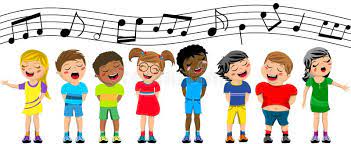 